Филиал Муниципального автономного общеобразовательного учреждения«Прииртышская средняя общеобразовательная школа» -«Полуяновская средняя общеобразовательная школа»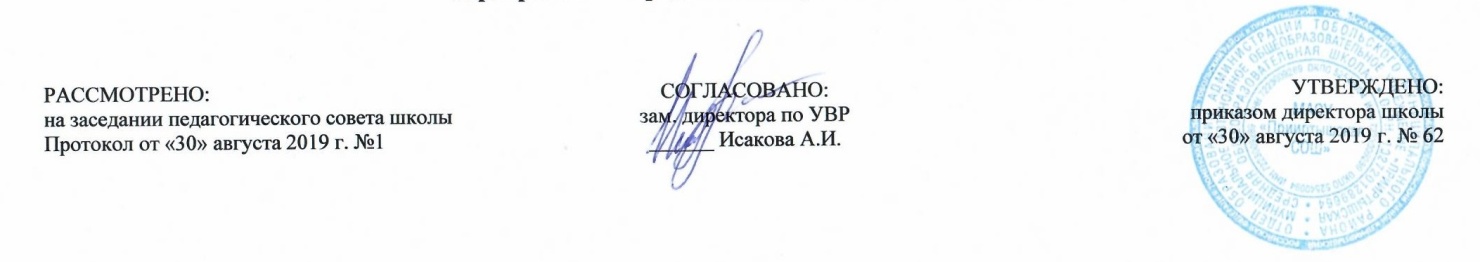 РАБОЧАЯ ПРОГРАММА по информатикедля 8 классана 2019-2020 учебный годПланирование составлено в соответствии 	ФГОС ОООСоставитель программы: Уразова Руфина Ахмеровна,учитель информатики первой квалификационной категориид.Полуянова2019 годПланируемые результаты изучения учебного предмета  «Информатика»Информационные процессыУченик научится:находить сходство и различия в протекании информационных процессов у человека, в биологических, технических и социальных системах;классифицировать информационные процессы по принятому основанию;выделять основные информационные процессы в реальных системах;оценивать информацию с позиций её свойств (достоверность, объективность, полнота, актуальность и т. д.).Ученик получит возможность научиться:определять средства информатизации, необходимые для осуществления информационных процессов;оценивать числовые параметры информационных процессов.Компьютер как универсальное устройство обработки информацииУченик научится:анализировать компьютер с точки зрения единства аппаратных и программных средств;анализировать устройства компьютера с точки зрения организации процедур ввода, хранения, обработки, передачи, вывода информации;определять средства, необходимые для осуществления информационных процессов при решении задач;осуществлять компьютерный эксперимент для выявления системы команд и системы отказов данного программного средства.Ученик  получит возможность научиться:кодировать (по таблице) и декодировать (по бинарному дереву) сообщения, используя азбуку Морзе;вычислять значения арифметических выражений с помощью программы «Калькулятор»;получать с помощью программы «Калькулятор» двоичные представления символов таблицы ASCII по их десятичному порядковому номеру.Коммуникационные технологииУченик научитсяиспользовать базовый набор понятий, которые позволяют описывать работу основных типов программных средств и сервисов;знаниям, умениям и навыкам, достаточным для работы на базовом уровне с различными программными системами и сервисами указанных типов; умению описывать работу этих систем и сервисов с использованием соответствующей терминологии.Ученик получит возможностьпознакомиться с программными средствами для работы с аудио- и визуальными данными и соответствующим понятийным аппаратом;познакомиться с примерами использования математического моделирования и компьютеров в современных научно-технических исследованиях (биология и медицина, авиация и космонавтика, физика и т. д.).Содержание программы  учебного курса1. Информация и информационные процессы (9 часов)Информация в природе, обществе и технике. Информация и информационные процессы в неживой природе. Информация и информационные процессы в живой природе. Человек: информация и информационные процессы.  Информация и информационные процессы в технике. Кодирование информации с помощью знаковых систем. Знаки: форма и значение. Знаковые системы. Кодирование информации. Количество информации. Количество информации как мера уменьшения неопределенности знания. Определение количества информации. Алфавитный подход к определению количества информации.Практические работы:Практическая работа № 1.1 «Перевод единиц измерения количества информации с помощью калькулятора».Практическая работа № 1.2 «Тренировка ввода текстовой и числовой информации с помощью клавиатурного тренажера».Тест № 1. «Количество информации». 2. Компьютер как универсальное устройство обработки информации (10 часов)Программная обработка данных на компьютере. Устройство компьютера. Процессор и системная плата. Устройства ввода информации. Устройства вывода информации. Оперативная память. Долговременная память.  Файлы и файловая система. Файл. Файловая система. Работа с  файлами и дисками. Программное обеспечение компьютера.  Операционная система.  Прикладное программное обеспечение. Графический интерфейс операционных систем и приложений. Представление информационного пространства с помощью графического интерфейса. Компьютерные вирусы и антивирусные программы. Правовая охрана  программ и данных. Защита информации.  Правовая охрана информации. Лицензионные, условно бесплатные и свободно распространяемые программыЗащита информации.Практические работы:Практическая работа № 2.1 «Работа с файлами с использованием файлового менеджера».Практическая работа № 2.2 «Форматирование, проверка и дефрагментация дискет».Практическая работа № 2.3 «Определение разрешающей способности мыши».Практическая работа № 2.4 «Установка даты и времени».Практическая работа № 2.5 «Защита от вирусов: обнаружение и лечение». Тест № 2. «Компьютер как универсальное устройство обработки информации».3. Коммуникационные технологии (13 часов)Передача информации. Локальные компьютерные сети. Глобальная компьютерная сеть. Интернет. Состав Интернета. Адресация в Интернете. Маршрутизация и транспортировка данных по компьютерным сетям. Информационные ресурсы Интернета. Всемирная паутина. Электронная почта. Файловые архивы. Общение в Интернете. Мобильный Интернет. Звук и видео в Интернете. Поиск информации в Интернете. Электронная коммерция в Интернете. Разработка Web-сайтов с использованием языка разметки гипертекста HTML. Web-страницы и Web-сайты. Структура Web-страницы. Форматирование текста на Web-странице. Вставка изображений в Web-страницы. Гиперссылки на Web-страницах. Списки на Web-страницах. Интерактивные формы на Web-страницах.Практические работы:Практическая работа № 3.1 «Предоставление доступа к диску на компьютере в локальной сети».Практическая работа № 3.2 «Подключение к Интернету».Практическая работа № 3.3 «География Интернета».Практическая работа №3.4 «Путешествие по Всемирной паутине».Практическая работа № 3.5 «Работа с электроннойWeb-почтой».Практическая работа № 3.6 «Загрузка файлов из Интернета».Практическая работа № 3.7 «Поиск информации в Интернете».Практическая работа № 3.8 «Разработка сайта с использованием языка разметки текста HTML». Тест  № 3. «Коммуникационные технологии»Тематическое планирование№п/пРазделы, темыКоличество часовИнформация и информационные процессы91Информация. ИнформатикаТехника безопасности12Информация в живой и в неживой природеПравила набора текста13Информационные процессы в техникеПравила набора текстаПрактическая работа № 1.1 «Перевод единиц измерения количества информации с помощью калькулятора».14Кодирование информации с помощью знаковых систем. Работа с фрагментами15Знаковые системы. Работа с фрагментами16Кодирование информации. Работа с фрагментами17Количество информации как мера уменьшения неопределенности знаний. Единицы измерения информации.Практическая работа № 1.2 «Тренировка ввода текстовой и числовой информации с помощью клавиатурного тренажера».18Количество информации. Алфавитный подход к определению количества информации19Повторение и систематизация знаний по теме«Количество информации».1Компьютер как универсальное устройство обработки информации101Устройство компьютера12Процессор и системная плата13Устройства ввода и вывода информации14Внутренняя память компьютера Долговременная память «Форматирование дискеты».15Файловая системаПоиск файлов16Работа с файлами и дисками.«Работа с файлами с использованием файлового менеджера».17ПО компьютера. Операционная системаПравовая охрана программ и данных.18Графический интерфейс операционных систем и приложений19Компьютерные вирусы и антивирусные программы.110Повторение и систематизация знаний по теме«Компьютер как универсальное устройство обработки информации».1Коммуникационные технологии131Передача информации. Локальные компьютерные сети.12Глобальная компьютерная сеть Интернет. Адресация в Интернете. Маршрутизация и транспортировка данных.Практическая работа № 3.1 «Предоставление доступа к диску на компьютере в локальной сети».13 «Подключение к сети  Интернет».Практическая работа № 3.2 «Подключение к Интернету».Практическая работа № 3.3 «География Интернета».Практическая работа №3.4 «Путешествие по Всемирной паутине».14Электронная почта. «Работа с электроннойWeb-почтой».Практическая работа № 3.5 «Работа с электроннойWeb-почтой».15Файловые архивы. «Загрузка файлов из Интернета».Практическая работа № 3.6 «Загрузка файлов из Интернета».16Информационные ресурсы. Общение в Интернете. Мобильный Интернет. Звук и видео в Интернете.17Поиск информации в Интернете. Электронная коммерция в Интернете. «Поиск информации в Интернете».Практическая работа № 3.7 «Поиск информации в Интернете».18Web-страницы и Web-сайты. Структура Web-страницы.19Вставка изображений в Web-страницы. Гиперссылки на Web-страницах.110Списки на Web-страницах. Интерактивные формы на Web-страницах.111«Разработка сайта с использованием языка разметки текста HTML».112«Разработка сайта с использованием языка разметки текста HTML».Практическая работа № 3.8 «Разработка сайта с использованием языка разметки текста HTML».113Повторение и систематизация знаний по теме  «Язык гипертекстовой разметки HTML»1Итоговое повторение21Повторение12Итоговая контрольная работа за курс 8 класса1Итого за 1 четверть8Итого за 2 четверть8Итого за 3 четверть10Итого за 4 четверть8Всего34